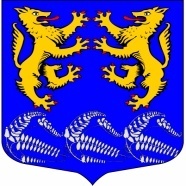 Муниципальное образование«ЛЕСКОЛОВСКОЕ СЕЛЬСКОЕ ПОСЕЛЕНИЕ»Всеволожского муниципального района Ленинградской областиАДМИНИСТРАЦИЯП О С Т А Н О В Л Е Н И Е16.09.2022 г.                                                                         №553дер.Верхние Осельки						Об объявлении периодического протапливания и начале регулярного отопления в отопительный период 2022-2023 годовВ связи с прогнозом Гидрометцентра России о предстоящем понижении температуры наружного воздуха в центральной и северо-западной частях Российской Федерации, в соответствии с пунктами 1.1 и 1.8 распоряжения Правительства Ленинградской области от 06.05.2010 № 211-р «О задачах по подготовке объектов жилищно-коммунального хозяйства Ленинградской области к осенне-зимнему периоду», с учетом изменений, внесенных постановлением Правительства Российской Федерации от 25.12.2015 № 1434 в п.5 «Правил предоставления коммунальных услуг собственникам и нанимателям помещений в многоквартирных домах и жилых домов», утвержденных постановлением Правительства Российской Федерации от 06.05.2011 № 354, администрация муниципального образования «Лесколовское сельское поселение» Всеволожского муниципального района Ленинградской областиПОСТАНОВЛЯЕТ:1.	Для обеспечения нормативного температурного режима в зданиях, расположенных на территории муниципального образования и подключенных к сети централизованного теплоснабжения, начиная с 19 сентября 2022 года, теплоснабжающей организации ООО «ГТМ-теплосервис» приступить 
к периодическому протапливанию зданий, в соответствии с графиками подключения систем теплоснабжения, соблюдая следующую очередность подключения потребителей:- детские, лечебные и школьные учреждения;- жилые здания, общежития, гостиницы;- иные потребители.2.	Начать регулярное отопление зданий всех назначений при достижении среднесуточной температуры наружного воздуха +8 оС и ниже или прогнозе о резком понижении температуры наружного воздуха в течение 5 суток подряд.Опубликовать настоящее постановление на официальном сайте www.лесколовское.рф и газете «Лесколовские вести».Постановление вступает в силу с момента подписания.Контроль исполнения настоящего постановления возложить на заместителя главы администрации.Глава администрации                           			                           А.А.СазоновСогласовано:Заместитель главы администрации________________  А.Ф. Толмачев«_____»______________2022г.Главный специалист-юрист________________М.А. Николаев«_____» _____________ 2022 г.Расчет рассылки:1 – в дело;2 – в прокуратуру 3 – ООО «ГТМ-теплосервис»4 – ООО «ЛЖО» 5 – «Лесколовские вести»6 - Сайт